新規・変更　　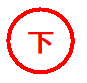 令和　　年　　月　　日　　（あて先）京都市公営企業管理者　　　　　上下水道局長住　所商　号代表者　　　　　　　　　　　　　　　　　　銀行口座振替依頼書　　　　私は，今後京都市上下水道局から支払われる工事費等の還付金を銀行振込によって受領したいので，下記の通り依頼します。記⑴　新規・変更，預金の種別欄は○で囲んで下さい。⑵　内容に変更を生じたときは，すみやかにその旨書面をもって届出る事。⑶　利用できる金融機関は，京都市上下水道局出納・収納取扱金融機関とする。⑷　黒インクにて鮮明に記入すること。金融機関の名称銀　行　　　　　　　　　　　本　店金　庫　　　　　　　　　　　支　店預金の種類普　通　・　当　座口座番号フリガナ預金者の名義